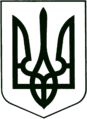 УКРАЇНА
МОГИЛІВ-ПОДІЛЬСЬКА МІСЬКА РАДА
ВІННИЦЬКОЇ ОБЛАСТІ  РІШЕННЯ №820Про затвердження Положення про Могилів-Подільський міський територіальний центр соціального обслуговування (надання соціальних послуг)  у новій редакції та затвердження штатної чисельності працівниківКеруючись ст.ст. 25, 26, 54 Закону України «Про місцеве cамоврядування в Україні», Законом України «Про соціальні послуги», відповідно до постанов Кабінету Міністрів України від 19.06.2023 року №652 «Про реалізацію експериментального проекту щодо запровадження інституту помічника ветерана у системі переходу від військової служби до цивільного життя», від 29.12.2009 року за №1417 «Деякі питання діяльності територіальних центрів соціального обслуговування (надання соціальних послуг)», від 01.06.2020 року №587 «Про організацію надання соціальних послуг», розглянувши клопотання директора Могилів -Подільського міського територіального центру соціального обслуговування (надання соціальних послуг) від 10.08.2023 року №01-14/-430, з метою реалізації експериментального проекту щодо запровадження інституту помічника ветерана у системі переходу від військової служби до цивільного життя з 01.09.2023 року, -  міська рада ВИРІШИЛА:1. Затвердити Положення про Могилів-Подільський міський територіальний центр соціального обслуговування (надання соціальних послуг) код ЄДРПОУ 25498107 у новій редакції згідно з додатком 1.2. Визнати таким, що втратив чинність пункт 2 рішення 9 сесії Могилів-Подільської міської ради 8 скликання від 30.06.2021 року №273 «Про затвердження Положення про Могилів-Подільський міський територіальний центр соціального обслуговування (надання соціальних послуг)».3. Створити у Могилів-Подільському міському територіальному центрі соціального обслуговування (надання соціальних послуг) відділ «Сервісний офіс у справах ветеранів» та затвердити на період дії експериментального проєкту з 01.09.2023 року, структуру та загальну штатну чисельність Могилів -Подільського міського територіального центру соціального обслуговування (надання соціальних послуг) в кількості - 38 штатних одиниць згідно з додатком 2.         4. Ввести до відділу «Сервісний офіс у справах ветеранів» на період дії  експериментального проекту з 01.09.2023 року посади:        - начальник відділу «Сервісний офіс у справах ветеранів» - 1 штатна           одиниця;        - консультант - 5 штатних одиниць;- психолог - 1 штатна одиниця.        5. Директору Могилів-Подільського міського територіального центру соціального обслуговування (надання соціальних послуг) Амельченко М.Г.:        5.1. Забезпечити укладання з Департаментом соціальної та молодіжної політики Вінницької обласної військової адміністрації договору про відшкодування за рахунок державного бюджету вартості наданих послуг консультантами відділу «Сервісний офіс у справах ветеранів» введеними пунктом 4.2. даного рішення. Здійснювати оплату праці зазначених працівників за рахунок отриманих згідно з договором коштів.          5.2. Здійснити всі організаційно-правові заходи щодо реєстрації Положення згідно з нормами діючого законодавства.           5.3. Внести до Єдиного державного реєстру юридичних осіб, фізичних осіб - підприємців та громадських формувань додатковий КВЕД за видом діяльності 88.99 «Надання іншої соціальної допомоги без забезпечення проживання».          6. Контроль за виконанням даного рішення покласти на заступника міського голови з питань діяльності виконавчих органів Слободянюка М.В. та на постійну комісію міської ради з гуманітарних питань (Чепелюка В.І.).       Міський голова	                                                 Геннадій ГЛУХМАНЮК     ПОЛОЖЕННЯпро Могилів-Подільський міський територіальний центр соціального обслуговування (надання соціальних послуг) у новій редакції1. Могилів-Подільський міський територіальний центр соціального обслуговування (надання соціальних послуг) (далі – Територіальний центр) є бюджетною установою комунальної форми власності, рішення щодо утворення, ліквідації або реорганізації якої приймає Могилів-Подільська міська рада. 2. Територіальний центр утворюється для надання соціальних послуг громадянам, які перебувають у складних життєвих обставинах і потребують сторонньої допомоги, за місцем проживання, в умовах стаціонарного, тимчасового або денного перебування.Діяльність Територіального центру повинна відповідати критеріям діяльності суб’єктів, що надають соціальні послуги.3. Повна назва: Могилів-Подільський міський територіальний центр соціального обслуговування (надання соціальних послуг).Скорочена назва: Могилів-Подільський міський територіальний центр.Юридична адреса: 24000, Вінницька область, м. Могилів-Подільський, вул. Василя Стуса, 56.4. Територіальний центр у своїй діяльності керується Конституцією України та законами України, в тому числі Законом України «Про соціальні послуги», указами Президента України та постановами Верховної Ради України, прийнятими відповідно до Конституції України та законів України, актами Кабінету Міністрів України, в тому числі постановою Кабінету Міністрів України від 29 грудня 2009 року №1417 «Деякі питання діяльності територіальних центрів соціального обслуговування (надання соціальних послуг)», наказами Мінсоцполітики, актами інших центральних і місцевих органів виконавчої влади та органів місцевого самоврядування, а також Положенням про Територіальний центр.5. Територіальний центр провадить свою діяльність на принципах адресності та індивідуального підходу, доступності та відкритості, добровільного вибору отримання чи відмови від надання соціальних послуг, гуманності, комплексності, максимальної ефективності використання бюджетних коштів, законності, соціальної справедливості, забезпечення конфіденційності, дотримання державних стандартів соціальних послуг, етичних норм і правил. 6. На  отримання соціальних послуг в Територіальному центрі мають право: - громадяни похилого віку, особи з інвалідністю, хворі (з числа осіб   працездатного віку на період до встановлення їм групи інвалідності, але не       більш як чотири місяці), які не здатні до самообслуговування і потребують   постійної сторонньої допомоги, визнані такими в порядку, затвердженому   Міністерством охорони здоров’я; - громадяни, які перебувають у складній життєвій ситуації у зв’язку з   безробіттям і зареєстровані в державній службі зайнятості як такі, що шукають   роботу, стихійним лихом, катастрофою (і мають на своєму утриманні   неповнолітніх дітей, дітей з інвалідністю, осіб похилого віку, осіб з   інвалідністю), якщо середньомісячний сукупний дохід їх сімей нижчий ніж   прожитковий мінімум для сім’ї;- особи /сім’ї, що перебувають в складних життєвих обставинах;                            - особи, постраждалі від домашнього насильства;- особи, постраждалі від торгівлі людьми; - особи, яким завдано шкода пожежею, стихійним лихом, катастрофою,   бойовими діями, терористичним актом, збройним конфліктом, тимчасовою   окупацією внутрішньо переміщені особи; - бездомні особи; - біженці; - шукачі притулку; - національні меншини;- сім’ї, діти з яких перебувають у закладах інституційного догляду та   виховання;- сім’ї, в яких виховуються діти-сироти та діти, позбавлені батьківського   піклування;- сім’ї, у яких виховуються діти з інвалідністю, та сім’ї з дітьми, у яких батьки   мають інвалідність;- особи з числа дітей-сиріт та дітей, позбавлених батьківського піклування;- діти та дорослі з інвалідністю, в тому числі з психічними та поведінковими   порушеннями, моторними та комплексними порушеннями;- учасники бойових дій; - особи, які відбули покарання у вигляді обмеження або позбавлення волі на   певний строк;- громадяни похилого віку, особи з інвалідністю, які мають невиліковні   хвороби, хвороби, що потребують тривалого лікування/потребують   паліативної допомоги.7. Територіальний центр має необхідну матеріально-технічну базу, зокрема приміщення, що відповідають будівельним, технічним, санітарно-гігієнічним нормам, вимогам пожежної безпеки та іншим нормам відповідно до законодавства.8. Положення про Територіальний центр, його структура затверджується Могилів-Подільською міською радою.  9. Кошторис, штатний розпис Територіального центру затверджує   начальник управління праці та соціального захисту населення міської ради. В залежності від потреби Могилів-Подільської міської територіальної громади в наданні соціальних послуг, за рішенням міської ради може змінюватись структура понад типову структуру та штатна чисельність понад типові штати і нормативи, затвердженні Мінсоцполітики. 10. Методичне забезпечення діяльності Територіального центру здійснює Мінсоцполітики, координацію та контроль за забезпеченням його діяльності - Департамент соціальної та молодіжної політики Вінницької обласної державної адміністрації, організаційне, методичне забезпечення та контроль за додержанням законодавства про надання соціальних послуг - управління праці та соціального захисту населення міської ради.11. Для забезпечення реалізації соціальної політики щодо надання соціальних послуг Територіальний центр взаємодіє із структурними підрозділами міської ради, підприємствами, установами та організаціями всіх форм власності.          12. Основними завданнями Територіального центру є:	- виявлення громадян, зазначених у пункті 6 цього Положення, формування   електронної бази даних таких громадян, визначення (оцінювання) їх   індивідуальних потреб у наданні соціальних послуг;- забезпечення якісного надання соціальних послуг;- установлення зв’язків з підприємствами, установами та організаціями всіх   форм власності, фізичними особами, родичами громадян, яких обслуговують   територіальні центри, з метою сприяння в наданні соціальних послуг   громадянам, зазначеним у пункті 6 цього Положення;- проведення оцінювання потреб осіб/сімей у соціальних послугах;- надання соціальних послуг відповідно до державних стандартів соціальних   послуг;- здійснення заходів щодо попередження насильства в сім’ї;- здійснення заходів щодо забезпечення рівних прав і можливостей чоловіків та   жінок;- надання допомоги особам/сім’ям у розв’язанні їх соціально-побутових   проблем;- забезпечення соціального супроводження прийомних сімей і дитячих будинків   сімейного типу;- забезпечення соціального патронажу осіб, які відбули покарання у виді   обмеження або позбавлення волі на певний строк, а також звільнених від   подальшого відбування таких покарань на підставах, передбачених законом, за   повідомленням Державної установи «Центр пробації» філії державної   установи «Центр пробації» Могилів-Подільського районного відділу, бере   участь у роботі спостережних комісій;- здійснення заходів щодо протидії торгівлі людьми;- складання плану реабілітації особи, яка постраждала від торгівлі людьми;                                                                                                                                                                                                                                                                                                                                                                                                                                                                                                                                                                                                                                                                                                                                                                                                                                                                                                                                                                                                                                                                                                                                                                                                                                                                                                                       - внесення відомостей до реєстру надавачів та отримувачів соціальних   послуг;- здійснення заходів щодо протидії будь-яким проявам дискримінації у   питаннях, віднесених до сфери управління установи;- проведення моніторингу та оцінювання якості наданих ним соціальних   послуг;- створення умов для навчання та підвищення кваліфікації працівників, які   надають соціальні послуги;- інформування населення Могилів-Подільської міської територіальної громади   та осіб/сім’ї індивідуально про перелік, обсяг і зміст соціальних послуг, які він   надає, умови та порядок їх отримання. Інформація на паперових та інших   носіях повинна викладатися із забезпеченням контрасту і розміру шрифту, які   даватимуть змогу вільно читати її, зокрема особам із порушеннями зору і тим,   що переміщуються у кріслах колісних. Інформація також надається у вигляді   листівок, буклетів, брошур, за потреби - із застосуванням рельєфно-  крапкового шрифту (шрифту Брайля), мовою, доступною для розуміння та   читання особами з інвалідністю внаслідок інтелектуальних порушень.   Відповідні матеріали розміщуються в засобах масової інформації, на     офіційному вебсайті Могилів-Подільської міської ради, інших інформаційних   ресурсах;- інформування населення про сімейні форми виховання дітей та проводить   первинний відбір кандидатів у прийомні батьки, батьки-вихователі, патронатні   вихователі;- участь у визначенні потреб населення Могилів-Подільської міської   територіальної громади у соціальних послугах, а також у підготовці та   виконанні Програми соціального захисту населення Могилів-Подільської    міської територіальної громади;- забезпечення надання послуги з підтримки переходу від військової служби до   цивільного життя ветеранам війни, особам, які мають особливі заслуги перед   Батьківщиною; членам сімей ветеранів війни, членам сімей осіб, які мають   особливі заслуги перед Батьківщиною, членам сімей загиблих (померлих)   ветеранів війни, членам сімей загиблих (померлих) Захисників і Захисниць   України; військовослужбовцям, які брали безпосередню участь у заходах,   необхідних для забезпечення оборони України, захисту безпеки населення та   інтересів держави, та були звільнені з військової служби, зокрема   демобілізовані у визначеному законом порядку;- забезпечення захисту персональних даних отримувачів соціальних послуг   відповідно до Закону України «Про захист персональних даних».13. У Територіальному центрі утворені такі структурні підрозділи: - відділення соціальної допомоги вдома;- відділення організації надання адресної натуральної та грошової допомоги;- відділення соціальної роботи;- відділ «Сервісний офіс у справах ветеранів».14. В разі необхідності за рішенням Могилів-Подільської міської ради можуть створюватися інші підрозділи, дільниці, діяльність яких спрямована на надання соціальних послуг.         15. Територіальний центр соціального обслуговування (надання 
соціальних послуг) (далі - Територіальний центр) надає соціальні послуги  згідно з додатком 1.        16. Соціальні послуги Територіальним центром надаються:- за рахунок коштів бюджету Могилів-Подільської міської територіальної   громади;   - з установленням диференційованої плати залежно від доходу отримувача   соціальних послуг;- за рахунок отримувача соціальних послуг/третіх осіб;- кошти державного бюджету на реалізацію експериментального проєкту щодо    запровадження інституту помічника ветерана в системі переходу від   військової служби до цивільного життя відповідно до чинного законодавства.  Розмір плати за соціальні послуги встановлюється Територіальним центром у визначеному законодавством порядку і затверджується Виконавчим комітетом Могилів-Подільської міської ради.Кошти, що надходять від надання платних соціальних послуг, використовуються в установленому законодавством порядку.17. Діяльність структурних підрозділів Територіального центру здійснюється відповідно до положень про ці підрозділи, що затверджуються директором Територіального центру.18. Територіальний центр очолює директор, який призначається на посаду та звільняється з посади в установленому порядку за розпорядженням міського голови. 19. Посаду директора Територіального центру може займати особа, яка має вищу освіту, відповідний напрямок підготовки і стаж роботи на керівній посаді не менш як п’ять років. 20. Директор Територіального центру:1) організовує роботу Територіального центру, несе персональну відповідальність за виконання покладених на Територіальний центр завдань, забезпечує проведення моніторингу та оцінку якості соціальних послуг, визначає ступінь відповідальності працівників;2) затверджує посадові обов’язки заступників директора і керівників структурних підрозділів та інших працівників Територіального центру;3) координує діяльність структурних підрозділів Територіального центру;4) подає управлінню праці та соціального захисту населення міської ради пропозиції щодо штатного розпису, кошторису витрат Територіального центру;5) укладає договори, діє від імені Територіального центру і представляє його інтереси;6) розпоряджається коштами Територіального центру в межах затвердженого кошторису витрат та відповідно до їх цільового призначення, в тому числі на оплату:- проведення щорічного профілактичного медичного огляду соціальних працівників та соціальних робітників Територіального центру, які безпосередньо надають соціальні послуги;- придбання для соціальних працівників та соціальних робітників спецодягу, взуття, велосипедів, проїзних квитків (або грошової компенсації за їх придбання); - придбання для оснащення структурних підрозділів Територіального центру автотранспорту, засобів пересування, спеціальних засобів для догляду і самообслуговування;- підвищення кваліфікації осіб, які надають соціальні послуги; 7) призначає в установленому порядку на посаду і звільняє з посади працівників Територіального центру;8) видає у межах своєї компетенції накази (в тому числі щодо здійснення (припинення) обслуговування громадян), організовує і контролює їх виконання;9) розробляє і подає на затвердження Могилів-Подільській міській раді проект Положення про Територіальний центр;10) здійснює контроль за повнотою та якістю надання послуги з підтримки переходу від військової служби до цивільного життя ветеранам війни, особам, які мають особливі заслуги перед Батьківщиною; членам сімей ветеранів війни, членам сімей осіб, які мають особливі заслуги перед Батьківщиною, членам сімей загиблих (померлих) ветеранів війни, членам сімей загиблих (померлих) Захисників і Захисниць України; військовослужбовцям, які брали безпосередню участь у заходах, необхідних для забезпечення оборони України, захисту безпеки населення та інтересів держави, та були звільнені з військової служби, зокрема демобілізовані у визначеному законом порядку;11) затверджує Положення про структурні підрозділи Територіального центру.21. Територіальний центр утримується за рахунок коштів, які відповідно до Бюджетного кодексу України виділяються з місцевого бюджету на соціальний захист населення та соціальне забезпечення, інших надходжень, у тому числі від діяльності його структурних підрозділів, від надання платних соціальних послуг, а також благодійних коштів громадян, підприємств, установ та організацій. Доходи неприбуткової організації використовуються виключно для фінансування видатків на утримання такої неприбуткової організації, реалізації мети (цілей завдань) та напрямків діяльності визначених її установчими документами на соціальний захист населення та соціальне забезпечення. 	Забороняється розподіл отриманих доходів або їх частини серед засновників (учасників), членів такої організації, працівників Територіального центра (крім оплати їхньої праці, нарахування єдиного соціального внеску), членів органів управління та інших пов’язаних з ними осіб.22. Гранична чисельність і фонд оплати праці працівників Територіального центру затверджуються Могилів-Подільською міською радою. 23. Умови оплати праці працівників Територіального центру визначаються відповідно до законодавства з питань оплати праці, норм часу.  24. Для надання соціальних послуг Територіальний центр має право залучати на договірних засадах інші підприємства, установи, організації та фізичних осіб, зокрема волонтерів.25. У Територіальному центрі можуть утворюватися мультидисциплінарні команди відповідно до Порядку організації мультидисциплінарного підходу з надання соціальних послуг у територіальному центрі соціального обслуговування (надання соціальних послуг), затвердженого наказом Мінсоцполітики.26. Територіальний центр має право в установленому порядку отримувати гуманітарну та благодійну допомогу, в тому числі із-за кордону, яка використовується для надання допомоги громадянам, зазначеним у пункті 6 цього Положення, та поліпшення матеріально-технічної бази Територіального центру.27. Перевірка роботи та контроль за організацією діяльності, пов’язаної із наданням соціальних послуг, структурних підрозділів Територіального центру, ревізія фінансово-господарської діяльності Територіального центру проводяться відповідно до законодавства України.28. У разі припинення Могилів-Подільського міського територіального центру соціального обслуговування (надання соціальних послуг) (у результаті його ліквідації, злиття, поділу, приєднання або перетворення) Могилів-Подільська міська рада приймає рішення про передачу активів одній або кільком неприбутковим організаціям відповідного виду в межах комунальної власності або про їх зарахування до доходу місцевого бюджету в частині грошових коштів.  29. Територіальний центр є юридичною особою, має самостійний баланс, рахунки в органах Державного казначейства, печатку із своїм найменуванням, штампи та бланки. ПЕРЕЛІК 
соціальних послуг, які має право надавати надавач соціальних 
послуг, їх зміст та обсяг, умови і порядок отриманняМогилів-Подільський міський територіальний центр соціального обслуговування (надання соціальних послуг)
(повне найменування заявника/надавача соціальних послуг)Інформація про соціальні послуги:Від 31.08.2023р.35 сесії            8 скликанняДодаток 1                                                                                            до рішення 35 сесії                                                                                                  міської ради 8 скликання                                                                                                      від 31.08.2023 року №820       Секретар міської ради   Тетяна БОРИСОВА                                                                               Додаток 1 до Положення Порядковий номерНазва соціальної послугиКороткий зміст та обсяг соціальної послугиУмови і порядок отримання соціальної послуги1.Догляд вдома Допомога в самообслуговуванні(дотримання особистої гігієни, рухового режиму, годування), пересування в побутових умовах, веденні домашнього господарства (закупівля і доставка продуктів харчування, ліків та інших товарів, приготування їжі, косметичне прибирання житла, оплата комунальних платежів, прання білизни, дрібний ремонт одягу) в організації взаємодії з іншими фахівцями та службами (виклик лікаря, працівників комунальних служб, транспортних служб тощо); навчання навичкам самообслуговування; допомога в забезпеченні технічними засобами реабілітації, навчання навичкам користування ними; психологічна підтримка; інформування та представництво інтересів Особи похилого віку; діти з інвалідністю; особи з інвалідністю; особи з тяжкими формами захворювання (у тому числі до встановлення інвалідності); особи з психічними та поведінковими порушеннями (комбіновані порушення). Безоплатно (особи з інвалідністю І групи (незалежно від доходу), отримувачі соціальних послуг середньомісячний сукупний дохід яких становить менше ніж два прожиткові мінімуми для відповідної категорії осіб), з установленням диференційованої плати (отримувачі соціальних послуг (крім осіб з інвалідністю І групи) середньомісячний сукупний дохід яких перевищує два прожиткові мінімуми, але не перевищує чотири прожиткові мінімуми для відповідної категорії осіб), за рахунок отримувача соціальних послуг або третіх осіб (отримувачі соціальних послуг (крім осіб з інвалідністю І групи) середньомісячний сукупний дохід яких перевищує чотири прожиткові мінімуми для відповідної категорії осіб) згідно з графіком відвідування соціальним робітником2.Соціальна адаптаціяНавчання, формування та розвиток  соціальних навичок та умінь, соціальної компетенції; представництво інтересів; корекція психологічного стану та поведінки в повсякденному житті; надання  психологічної підтримки; посередництво та консультування; допомога в оформленні документів; сприяння працевлаштуванню; допомога у зміцненні/відновленні родинних та суспільно корисних зв’язків; організація клубів за інтересами, клубів активного довголіття, університетів третього віку; допомога в організації денної зайнятості та дозвілля; сприяння організації та діяльності груп самодопомоги Особи похилого віку; діти та дорослі з інвалідністю, в тому числі з психічними та поведінковими порушеннями, моторними та комплексними порушеннями; особи, які перебувають/перебували в спеціалізованих або інтернатних закладах; учасники бойових дій; особи, які відбули покарання у вигляді обмеження  або позбавлення волі на певний строкБезоплатно (особи з інвалідністю І групи (незалежно від доходу), діти з інвалідністю віком від 3 до 18 років, діти з інвалідністю та діти віком до трьох років, які належать до групи ризику щодо отримання інвалідності), з установленням диференційованої плати (особи з інвалідністю ІІ та ІІІ групи середньомісячний сукупний дохід яких перевищує два прожиткові мінімуми, але не перевищує чотири прожиткові мінімуми для відповідної категорії осіб), за рахунок отримувача соціальних послуг або третіх осіб (особи з інвалідністю ІІ та ІІІ групи середньомісячний сукупний дохід яких перевищує чотири прожиткові мінімуми для відповідної категорії осіб) згідно з графіком відвідування соціальним робітником 3.Соціальна інтеграція реінтеграціяДопомога в оформленні документів; допомога в отриманні реєстрації місця проживання/перебування;  сприяння в отриманні житла працевлаштуванні тощо; корекція психологічного стану та поведінки в повсякденному житті; надання психологічної підтримки; допомога у зміцненні/відновленні родинних та суспільно корисних зв’язків; сприяння організації та діяльності груп самодопомоги; сприяння в отриманні послуги перекладу, вивчення державної мови; сприяння у встановленні  зв’язків із національно-культурними організаціями співвітчизників Внутрішньо переміщені особи; особи постраждалі від торгівлі людьми; бездомні особи; біженці; шукачі притулку; національні меншини; діти та особи, які перебувають/перебували в спеціалізованих або інтернатних закладах Безоплатно (особи з інвалідністю І групи (незалежно від доходу), діти з інвалідністю віком від 3 до 18 років, діти з інвалідністю та діти віком до трьох років, які належать до групи ризику щодо отримання інвалідності), з установленням диференційованої плати (особи з інвалідністю ІІ та ІІІ групи середньомісячний сукупний дохід яких перевищує два прожиткові мінімуми, але не перевищує чотири прожиткові мінімуми для відповідної категорії осіб), за рахунок отримувача соціальних послуг або третіх осіб (особи з інвалідністю ІІ та ІІІ групи середньомісячний сукупний дохід яких перевищує чотири прожиткові мінімуми для відповідної категорії осіб) згідно з графіком відвідування соціальним робітником 4.Екстрене (кризове) втручання Перша психологічна допомога; консультування; інформування; представництво інтересів; допомога в організації отримання безоплатної правової допомоги, невідкладної медичної допомоги, притулку тощоОсоби, постраждалі від домашнього насильства; особи, постраждалі від торгівлі людьми; особи, яким завдано шкода пожежею, стихійним лихом, катастрофою, бойовими діями, терористичним актом, збройним конфліктом, тимчасовою окупацієюБезоплатно5.Консультування Допомога в аналізі  життєвої ситуації, визначення основних проблем, шляхів їх вирішення  складання плану виходу із складної життєвої ситуації; психологічне консультування; надання інформації про соціально безпечну поведінкуОсоби та сім’ї, які перебувають у складних життєвих обставинахБезоплатно 6.Соціальний супровід сімей /осіб, які перебувають в складних життєвих обставинахКонсультування, регулярні зустрічі чи відвідування отримувача  соціальної послуги з метою моніторингу виконання завдань спрямованих на розв’язання складної життєвої ситуації отримувача соціальної послуги; допомога в усвідомленні дій та/або розвиток вміння керувати ними; навчання та розвиток соціальних навичок, навичок виховання та догляду за дітьми, управління  домогосподарством; консультування, психологічна підтримкаСім’ї, які перебувають у складних життєвих обставинахБезоплатно7.Соціальний супровід сімей, у яких виховуються діти-сироти і діти, позбавлення батьківського піклування Допомога у створенні та підтримці позитивного соціально -психологічного клімату в сім’ї; адаптація дитини в нових умовах; створення належних умов для забезпечення індивідуальних потреб дитини-сироти та дитини позбавленої батьківського піклування, у розвитку та вихованні; захист майнових, житлових та інших прав дитини;  сприяння навчанню та розвитку дитини; допомога у зміцненні/відновленні родинних та суспільно корисних зв’язків; допомога у створенні та забезпеченні умов для пріоритетного права дитини на усиновлення; підготовка дитини до виходу із сім’ї, у тому числі і до самостійного життя Сім’ї, у яких виховуються діти-сироти і діти позбавлені батьківського піклуванняБезоплатно 8.ПосередництвоДопомога у врегулюванні конфліктів; ведення переговорів; опрацювання шляхів та умов розв’язання конфліктуОсоби/сім’ї, які перебувають у складних життєвих обставинахБезоплатно (особи з інвалідністю І групи (незалежно від доходу), діти з інвалідністю віком від 3 до 18 років, діти з інвалідністю та діти віком до трьох років, які належать до групи ризику щодо отримання інвалідності), з установленням диференційованої плати (особи з інвалідністю ІІ та ІІІ групи середньомісячний сукупний дохід яких перевищує два прожиткові мінімуми, але не перевищує чотири прожиткові мінімуми для відповідної категорії осіб), за рахунок отримувача соціальних послуг або третіх осіб (особи з інвалідністю ІІ та ІІІ групи середньомісячний сукупний дохід яких перевищує чотири прожиткові мінімуми для відповідної категорії осіб) 9.Соціальна профілактикаОрганізація навчання та просвіти(лекції, бесіди, вистави, акції, створення та розповсюдження рекламно-інформаційних та просвітницьких матеріалів тощо) організація простору безпеки та розвитку; консультування;представництво інтересів; посередництво; інформування з питань соціальних послуг, стосовно здорового способу життя, профілактики суспільно небезпечних хвороб, протиправної поведінки інституалізація дітей та дорослих з інвалідністю, дітей з групи ризику та громадян похилого віку, дискримінації, а також з питань толерантного ставлення до вразливих груп населення Вразливі групи населення; особи/сім’ї, які перебувають у  складних життєвих обставинахБезоплатно (особи з інвалідністю І групи (незалежно від доходу), діти з інвалідністю віком від 3 до 18 років, діти з інвалідністю та діти віком до трьох років, які належать до групи ризику щодо отримання інвалідності), з установленням диференційованої плати (особи з інвалідністю ІІ та ІІІ групи середньомісячний сукупний дохід яких перевищує два прожиткові мінімуми, але не перевищує чотири прожиткові мінімуми для відповідної категорії осіб), за рахунок отримувача соціальних послуг або третіх осіб (особи з інвалідністю ІІ та ІІІ групи середньомісячний сукупний дохід яких перевищує чотири прожиткові мінімуми для відповідної категорії осіб)10.Натуральна допомога Надання продуктів харчування, предметів та засобів особистої гігієни, санітарно - гігієнічних засобів та засобів догляду, одягу, взуття та інших предметів першої необхідності; організація харчування; забезпечення паливом; пошиття одягу, ремонт одягу та/або взуття; перукарські послуги; прання білизни та одягу; ремонтні роботи; обробіток присадибної ділянки, косіння трави біля будинку, рубання та розпилювання дров; косметичне, вологе, генеральне прибирання тощоМалозабезпечені особи; громадяни похилого віку; особи з інвалідністю, які мають невиліковні хвороби, хвороби, що потребують тривалого лікування/потребують паліативної допомоги; особи яким завдана шкода пожежею, стихійним лихом, катастрофою, бойовими діями, терористичним актом, збройним конфліктом, тимчасовою окупацією; бездомні особи; особи, звільнені від відбування покарання у виді обмеження волі або позбавлення волі на певний строк; біженці/ шукачі притулку Безоплатно (особи з інвалідністю І групи (незалежно від доходу), отримувачі соціальних послуг середньомісячний сукупний дохід яких становить менше ніж два прожиткові мінімуми для відповідної категорії осіб), з установленням диференційованої плати (отримувачі соціальних послуг (крім осіб з інвалідністю І групи) середньомісячний сукупний дохід яких перевищує два прожиткові мінімуми, але не перевищує чотири прожиткові мінімуми для відповідної категорії осіб), за рахунок отримувача соціальних послуг або третіх осіб (отримувачі соціальних послуг (крім осіб з інвалідністю І групи) середньомісячний сукупний дохід яких перевищує чотири прожиткові мінімуми для відповідної категорії осіб)11.Фізичний супровід осіб з інвалідністю, які мають порушення опорно-рухового апарату та пересуваються на кріслах колісних, порушення зоруНадання допомоги при переміщенні в громадських місцях і транспорті для відвідування органів державної влади та місцевого самоврядування, установ організацій та закладів освіти, надавачів медичних, соціальних та реабілітаційних послуг, купівлі товарів, робіт і послуг, у тому числі заповненні бланків, написання заяв читання інформації під час такого відвідування, та інше  Особи з інвалідністю, з порушенням зоруБезоплатно (особи з інвалідністю І групи (незалежно від доходу), діти з інвалідністю віком від 3 до 18 років, діти з інвалідністю та діти віком до трьох років, які належать до групи ризику щодо отримання інвалідності), з установленням диференційованої плати (особи з інвалідністю ІІ та ІІІ групи середньомісячний сукупний дохід яких перевищує два прожиткові мінімуми, але не перевищує чотири прожиткові мінімуми для відповідної категорії осіб), за рахунок отримувача соціальних послуг або третіх осіб (особи з інвалідністю ІІ та ІІІ групи середньомісячний сукупний дохід яких перевищує чотири прожиткові мінімуми для відповідної категорії осіб)12.Інформування Надання інформації з питань соціального захисту населення, у тому числі переліку та адрес  надавачів соціальних послуг, умови їх отримання, тарифів на платні послуги; надання інформації щодо отримання медичної правової допомоги адміністративних послуг та інших видів допомоги, робіт послугВразливі групи населення; особи/сім’ї, які перебувають у  складних життєвих обставинахБезоплатно13.Підтримка переходу від військової служби до цивільного життяПослуга надається відділом «Сервісний офіс у справах ветеранів» (на період дії експериментального проєкту  з 01.09.2023 року )Послуга з підтримки переходу від військової служби до цивільного життя включає наступні заходи:- участь у визначенні, зокрема із використанням інформаційно-комунікаційних систем Мінветеранів (за наявності), проблемних питань ветерана, які потребують вирішення;- інформування ветерана про державні, регіональні, місцеві програми підтримки ветеранів;- консультування щодо можливостей, прав, гарантій, пільг, отримання публічних (електронних публічних), соціальних, освітніх, реабілітаційних, психологічних та інших послуг, зокрема з питань оформлення документів для отримання таких послуг;- забезпечення налагодження комунікації між ветеранами та суб’єктами надання публічних (електронних публічних) послуг, участі в опрацюванні інформації про ступінь задоволення якістю надання публічних (електронних публічних) послуг, формування пропозицій щодо удосконалення якості їх надання;формування пропозицій щодо удосконалення можливостей територіальної громади в задоволенні потреб ветеранів, активного залучення ветеранів до життя територіальної громади, використання їх потенціалу для розвитку територіальної громади, регіону та суспільства в ціломуПослуга надається проактивно або на підставі звернення ветерана війни, особи, яка має особливі заслуги перед Батьківщиною; члена сім’ї ветерана війни, члена сім’ї особи, яка має особливі заслуги перед Батьківщиною, члена сім’ї загиблого (померлого) ветерана війни, члена сім’ї загиблого (померлого) Захисника і Захисниці України; військовослужбовця, який брав безпосередню участь у заходах, необхідних для забезпечення оборони України, захисту безпеки населення та інтересів держави, та був звільнений з військової служби, зокрема демобілізований у визначеному законом порядку, (далі – ветерана) до консультанта  відділу, який виконує функціональні обов’язки помічника ветерана відповідно до постанови Кабінету Міністрів України від 19.06.2023р. №652 «Про реалізацію експериментального проекту щодо запровадження інституту помічника ветерана у системі переходу від військової служби до цивільного життя»Послуга з підтримки переходу від військової служби до цивільного життя надається ветеранам на безоплатній основі Секретар міської радиТетяна БОРИСОВА              Додаток 2                                                                                              до рішення 35 сесії                                                                                                  міської ради 8 скликання                                                                                                      від 31.08.2023 року №820   Загальна структура та штатна чисельність Могилів - Подільського міського територіального центру соціального обслуговування (надання соціальних послуг) Загальна структура та штатна чисельність Могилів - Подільського міського територіального центру соціального обслуговування (надання соціальних послуг) Загальна структура та штатна чисельність Могилів - Подільського міського територіального центру соціального обслуговування (надання соціальних послуг) Загальна структура та штатна чисельність Могилів - Подільського міського територіального центру соціального обслуговування (надання соціальних послуг) Загальна структура та штатна чисельність Могилів - Подільського міського територіального центру соціального обслуговування (надання соціальних послуг) Загальна структура та штатна чисельність Могилів - Подільського міського територіального центру соціального обслуговування (надання соціальних послуг) Загальна структура та штатна чисельність Могилів - Подільського міського територіального центру соціального обслуговування (надання соціальних послуг) Загальна структура та штатна чисельність Могилів - Подільського міського територіального центру соціального обслуговування (надання соціальних послуг)   шт.од.  шт.од.  шт.од.1.Директор територіального центру соціальногообслуговування (надання соціальних послуг)                         Директор територіального центру соціальногообслуговування (надання соціальних послуг)                         1112.Головний бухгалтер     Головний бухгалтер     1113.Технічний робітникТехнічний робітник0,250,250,25Відділення соціальної допомоги вдома Відділення соціальної допомоги вдома Відділення соціальної допомоги вдома 4.4.Фахівець із соціальної допомоги вдома                                                     Фахівець із соціальної допомоги вдома                                                     1115.5.Соціальний робітник                                                                                   Соціальний робітник                                                                                   23,7523,7523,75Відділення організації надання адресної натуральної та грошової допомогиВідділення організації надання адресної натуральної та грошової допомогиВідділення організації надання адресної натуральної та грошової допомоги6.6.Соціальний працівник   Соціальний працівник   Соціальний працівник   111Відділення із соціальної роботи Відділення із соціальної роботи Відділення із соціальної роботи 7.7.Провідний фахівець із соціальної роботи                                                         Провідний фахівець із соціальної роботи                                                         Провідний фахівець із соціальної роботи                                                         1118.8.Фахівець із соціальної роботи                                                                            Фахівець із соціальної роботи                                                                            Фахівець із соціальної роботи                                                                            222Відділ «Сервісний офіс у справах ветеранів»Відділ «Сервісний офіс у справах ветеранів»Відділ «Сервісний офіс у справах ветеранів»9.9.Начальник відділу (з 01.09.2023 року на період дії  експериментального проекту) Начальник відділу (з 01.09.2023 року на період дії  експериментального проекту) Начальник відділу (з 01.09.2023 року на період дії  експериментального проекту) 11110.10.Консультант (з 01.09.2023 року на період дії  експериментального проекту) Консультант (з 01.09.2023 року на період дії  експериментального проекту) Консультант (з 01.09.2023 року на період дії  експериментального проекту) 55511.11.Психолог (з 01.09.2023 року на період дії експериментального проекту) Психолог (з 01.09.2023 року на період дії експериментального проекту) Психолог (з 01.09.2023 року на період дії експериментального проекту) 111Всього по Територіальному центру:Всього по Територіальному центру:Всього по Територіальному центру:383838Секретар міської ради                                 Тетяна БОРИСОВА